中国地质学会非开挖技术专业委员会文件中地会非开挖专委会发[2021]2号关于申报中国非开挖技术行业“匠心企业”的通知各会员单位：2021年恰值中国地质学会非开挖技术专业委员会成立25周年，为表彰为中国非开挖技术发展做出卓越贡献的非开挖企业，并感谢新老会员单位多年来风雨兼程的陪伴，中国地质学会非开挖技术专业委员会特开展中国非开挖技术行业“匠心企业”评选。1.申请条件（1）从事非开挖技术相关工作不少于20年。截止到2021年1月1日，企业营业执照注册时间不少于20年。（2）从业期间未发生任何重大安全事故。（3）非开挖施工企业、非开挖装备研发企业均可申请。（4）如获奖，需企业负责人亲自出席ITTC2021颁奖典礼领奖。2.评奖程序（1）2021年2月28日前，填写非开挖技术行业“匠心企业”申请表（见附件），单位盖章后提交到CSTT秘书处，wanglu666@cugb.edu.cn。（2）2021年3月20日前，由秘书处评选确定符合条件的报奖项目，并公布获奖名单。望各个单位积极参与评选。联系人：王璐15311421516，wanglu666@cugb.edu.cn。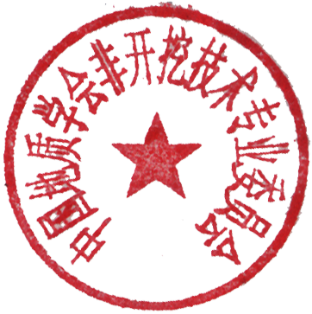 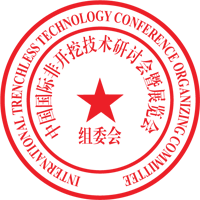 中国地质学会非开挖技术专业委员会中国国际非开挖技术研讨会暨展览会组委会二O二一年一月十四日附件：中国非开挖技术行业“匠心企业”申请表单位名称单位名称企业营业执照注册时间企业营业执照注册时间（需附营业执照的复印件）（需附营业执照的复印件）（需附营业执照的复印件）（需附营业执照的复印件）（需附营业执照的复印件）（需附营业执照的复印件）（需附营业执照的复印件）法人代表法人代表联系方式联系方式联系人联系人手机EmailEmail企业简介优秀施工工程简介可另附页可另附页可另附页可另附页可另附页可另附页可另附页可另附页主要获奖情况可另附页可另附页可另附页可另附页可另附页可另附页可另附页可另附页声明本企业郑重承诺上述所填写的材料均完全属实。如有不符，本企业愿意承担由此引起的一切责任及后果。负责人签字：       年   月   日本企业郑重承诺上述所填写的材料均完全属实。如有不符，本企业愿意承担由此引起的一切责任及后果。负责人签字：       年   月   日本企业郑重承诺上述所填写的材料均完全属实。如有不符，本企业愿意承担由此引起的一切责任及后果。负责人签字：       年   月   日本企业郑重承诺上述所填写的材料均完全属实。如有不符，本企业愿意承担由此引起的一切责任及后果。负责人签字：       年   月   日本企业郑重承诺上述所填写的材料均完全属实。如有不符，本企业愿意承担由此引起的一切责任及后果。负责人签字：       年   月   日本企业郑重承诺上述所填写的材料均完全属实。如有不符，本企业愿意承担由此引起的一切责任及后果。负责人签字：       年   月   日本企业郑重承诺上述所填写的材料均完全属实。如有不符，本企业愿意承担由此引起的一切责任及后果。负责人签字：       年   月   日本企业郑重承诺上述所填写的材料均完全属实。如有不符，本企业愿意承担由此引起的一切责任及后果。负责人签字：       年   月   日单位意见单位盖章：      年   月   日单位盖章：      年   月   日单位盖章：      年   月   日单位盖章：      年   月   日单位盖章：      年   月   日单位盖章：      年   月   日单位盖章：      年   月   日单位盖章：      年   月   日